Protokoll vid möte 2017-03-22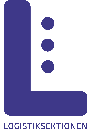 Mötestid: 17:15-20:00
Plats: TP53Protokoll fört av:			Justering:Märta Berggren			Astrid Wänsted……………………………………			…………………………………….				Mattias Almlöf 				……………………………………				Anna Danielsson				……………………………………1. Mötets öppnandeAnna Danielsson öppnade mötet.2. Val av justerareAstrid Wänstedt och Mattias Almlöf valdes till justerare.3. Mötets behöriga utlysandeMötet var behörigt utlyst.4. AdjungeringarJosef Kandelan5. Fastställande av     föredragslistaFöredragslistan godkändes.6. Föregående mötesprotokollFöregående mötesprotokoll godkändes.  7. AvstämningAnna D: Prata med ED-styrelsen och Josef. Ta med info till lunchmötet om Campus Norrköping 20 år. Ringa om spons till sektionsväska. - OKMalin och Anna H: Få tag i ED:s viceSnordf. - OKMärta: Ska köpa frukost till pluggfrukosten. - OKBodil: Ringa om spons till sektionsväskan, lägga till bilder på hemsidan och lösa bug på hemsidan. – OK, förutom bilder.Emma: Fråga fjEscarna och Escort om paraden. – OK, men paraden blev inte av.Mattias: Ringa om spons till sektionsväskan. - OKGustav: Ska lämna koner till NAFFI, kolla datum till SAFT, maila Astrid på Trappan om vilket datum vi vill ha vårmöte. – OK, men inte koner.Bengt: Handla koner innan 18 mars. Fixa fika till nästa kvällsmöte. – OK, men ingen fika.8. Projektledare LOGINUtskottet har haft första mötet och påbörjat planering. 

Vi beslutar att EDGBLOGIN ska basera kostnaderna på intäkterna och alla kostnaderna kommer slås ihop. 

Vi vill ha en gruppbild på alla i utskottet på EDGBLOGIN:s Facebook-sida för att presentera utskottet EDGBLOGIN.

Anna D skickar en inbjudan till lunchmötet 29 mars för att träffa utskottet, Josef skickar maillista till Anna D.

Josef lämnar rummet.9. Arbetsmiljöombud Ringt spons till väskorna. Ska sätt upp lappar om utvärdering. Amo-runda imorgon (torsdag 23 mars) med övriga sektioner. 10. FestericheferVar med på Campus 20 år. Gustav: Boka Trappan 3 maj för vårmöte. Ringt om spons till väskan, planerat vårbal med 3Cant, sektionsmärkena har kommit och Gustav hämtar dem. Gjort en grupp till SAFt.Emma: Startat en omröstning för datum till SAFt i Facebookgruppen. Skrivit en intresseenkät för sektionsväska och lagt upp på Facebook. 11. KassörBokföring. 12. MarknadsföringFrånvarande13. Näringsliv och alumniPratat med ÅF om lunchföreläsning på torsdag nästa vecka (30 mars). De betalar mackor och vi fakturerar, Elise beställer mackor från Trappan eller liknande. Kollar med trappan först och ser hur lång tid de behöver. Emma fixar formulär för anmälan och Elise fixar evenemang.  14. OrdförandeVar med på Campus Norrköping 20 år. Har varit på ordförande råd, delar länk för att nominera till Kårfullmäktige. Ny kårledning har valts in. Kollat upp om man får äta i hörsalar och det får man inte. Anna D och Mattias lägger upp ett inlägg på Facebook om studentundersökningen, den sektionen med högst svarsfrekvens vinner tårta. 15. RekryteringHandlat koner, ställt ut på besöksdagarna, var med på Campus 20 år. 16. StudienämndsordförandeFrånvarande. 17. Rekrytering ny styrelseAlla i styrelsen förutom Emma, Gustav och Märta ska lägga upp en bild på Instagram innan den 10 april och skriva om vad styrelseposten innebär. 
Instagramkontot delas upp:Vecka 12 – MattiasVecka 13 – Elise och BengtVecka 14 – Anna H och MalinVecka 15 – Anna D och MärtaVecka 16 – Gustav och EmmaVecka 17 – Astrid och Bodil4 april 12:15-13:00. Infolunch för att söka styrelsen och dela ut programmärken. Dela ut kaffe och infolappar, endast kaffe om man nominerar eller söker. Märta bokar sal för att kunna äta lunch där och prata med styrelsen. Astrid beställer kaffe och tar med Izettle. Alla som fick ovve i år får programmärk och övriga får köpa för 20 kr. Bodil fixar event på Facebook. Anna D gör infolappar att dela ut. Återkommer med vilka som kan vara med. 18. Vårmöte3 maj på Trappan. Charlotte Eriksson kommer inte kunna vara valberedning i höst. Behöver ha en punkt för att välja in ny valberedning. Behöver ändra i stadgarna, Märta och Anna D skriver om och tar hjälpa av LinTek och eventuellt Malin vid behov. Avvaktar med tröjprovning på vårmötet tills vi har mer info från Bodil. Avvaktar med priser på mat till nästa lunchmöte, Gustav kollar upp pris för pastabuffé eller baguette. 19. Fullmakt och riktlinjerAnna D kollar med Niklas hur övergången mellan ordföranden fungerar med fullmakten, ändrar format på loggan och tar med till nästa möte för beslut.20. Riktlinjer Anna D ändrar riktlinjerna för projektledaren för arbetsmarknadsdagarna och tar med till nästa möte för beslut. 21. 5års jubileumPreliminärt vecka 19.Garanterat bjuda på tårta. Grillkväll där man eventuellt tar med eget att grilla. Jubileum under 5 dagar. Förslag till aktiviteter: VollybollturneringGrillkvällBjuda kaffeBjuda godisTipspromenad5-kamp, en tävling varje dag som avslutas med grillkväll och kubb på kvällen. Pub på tornet under onsdagen, Gustav kollar. Elise och Märta kollar upp angående tårta. 2-3 st 30 bitar.Astrid kollar med kassörrådet hur det är med budget och tillgångar.Alla tänker på aktiviteter till 5-kampen. 22. Övriga frågorAnna D: Vi skrev i förra protokollet angående beslutet att vi kräver en gemensam kassör. Vi beslutar att Märta ändrar i protokollet till ”rekommenderar”. Elise: Äskning som har med alumni att göra. Ska ha alumnevent/inspirationskväll i höst för att få nya alumniansvariga engagerad i sitt arbete direkt när de börjar. 23. Att göra till nästa möteAnna D: Göra infolappar, dela nomineringslänk, fixa fullmakt och riktlinjer till Josef. Malin: -Anna H: Kolla upp med personen som var aktuell för excellutbildningen.Märta: Boka sal, möte med Astrid, titta på stadgan. Kolla upp tårta.Bodil: Göra Facebookevent, ändra bilderna på hemsidanEmma: - Mattias: Utvärdera skärmar, lägga upp på Instagram om undersökningen. Hålla i Instagramkontot denna veck. Gustav: Kolla med Trappan om kostnader för mat och tid innan. Kolla med Tornet om pub i maj. Bengt: Maila om hemmissionering och boka möte. Hålla i Instagramkontot nästa vecka.Astrid: Bokar möte med Märta om Anna D om budget, kapitas och bank.Elise: Göra event om lunchföreläsning, boka sal till föreläsning, kolla upp tårta. Kolla upp alumniföreläsare till 5-årsjubileum. Beställa mackor. Hålla i Instagramkontot nästa vecka. 24. Nästa möteNästa träff: 2017-03-29Nästa lunchmöte är: 2017-03-29Nästa kvällsmöte är: 2017-05-0425. Mötets avslutandeAnna Danielsson avslutade mötet.